Sanctioned by USA and Indiana Swimming #IN20025Table of Contents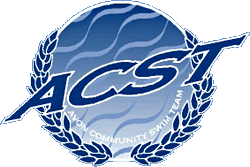 IMPORTANT DATES & DEADLINES CHECKLIST	1GENERAL INFORMATION	2MEET DIRECTORS	2ENTRY CHAIRPERSON	2MEET REFEREE	2FACILITY INFORMATION	4CHARGES	4ENTERING THE MEET	5ENTRY LIMITS	5ORDER OF EVENTS	6MEET PROCEDURES & FORMAT	7DIRECTIONS	8SUMMARY OF ENTRIES	9IMPORTANT DATES & DEADLINES CHECKLISTClubs are encouraged to use the checklist to ensure all responsibilities have been met and to avoid any problems at the meet.**  If you do not receive a confirmation email within 48 hours please follow up to ensure we have received your file.GENERAL INFORMATIONCoaches, swimmers, and legal guardians are responsible for the information contained in this meet announcement.HOSTwww.acstswim.orgFACILITYPOOL CERTIFICATIONThe competition course has not been certified in accordance with USA Swimming Rule 104.2.2C(4)Eight-lane 25-yard poolFour (4) feet at start end and Six (6) feet at the turn end.Separate diving well for warm up/warm down during competitionDaktronics electronic timing system with 8-lane display board and Colorado touch pads. Hy-Tek Meet Manager for Windows Software used to time & score the meet.TIME ZONEAll times are local, Eastern Standard TimeMEET DIRECTORSBetsy Prattmeetdirector@acstswim.orgENTRY CHAIRPERSONJayda Sommers:  entrychair@acstswim.orgMEET REFEREEDebi Kinnamon:  dkinnamon@comcast.net  OFFICIALSAll USA Swimming certified officials are welcome & encouraged to officiate.All officials will be assigned positions by the Meet RefereePlease provide names of any officials interested in participating, along with day(s) and session(s) available, along with a contact number to the meet referee.RULESCurrent USA Swimming Rules, including the Minor Athlete Abuse Prevention Policy (“MAAPP”), will govern this meet.202.5.2- At a sanctioned competitive event, USA Swimming athlete members must be under the supervision of a USA Swimming member coach during warm-up, competition, and warm-down. The Meet Director or Meet Referee may assist the athlete in making arrangements for such supervision, but it is the swimmer’s responsibility to make such arrangements prior to the start of the meet.   202.4.9 D - Any swimmer entered in the meet, unaccompanied by a USA Swimming member coach, must be certified by a USA Swimming member coach as being proficient in performing a racing start or must start each race from within the water. It is the responsibility of the swimmer or the swimmer’s legal guardian to ensure compliance with this requirement.ISI rule - Coaches and officials MUST constantly display their current USA Swimming coach credential or Deck Pass to gain deck access. The meet referee reserves the right to ask for coach credential display and/or deny deck access if coach does not comply or card is no longer valid/current.ISI rule to include USA-S 102.8.1 B - In swimming competitions, the competitor must wear only one swimsuit in one or two pieces except as provided in USA Swimming rule 205.10.1. All swimsuits shall be made from textile materials. For men, the swimsuit shall not extend above the navel nor below the knees, and for women, shall not cover the neck, extend past the shoulder, nor extend below the knee.202.4.9 H - Use of audio or visual recording devices, including a cell phone, is not permitted in changing areas, rest rooms or locker rooms202.4.9 I - Changing into or out of swimsuits other than in locker rooms or other designated areas is Prohibited.202.4.9 J: Operation of a drone or any other flying apparatus, is prohibited over the venue (pools, athlete/coach areas, spectator areas and open-ceiling locker rooms) any time athletes, coaches, officials, and/or spectators are present.  Exceptions may be granted with prior written approval by the Program Operations Vice Chair.Videotaping & Photography on deck during this event is only allowed by approved USA Swimming members Coaches, Media, Webcasting staff & Host Photographer in their professional capacities or Volunteers assigned by the meet host if so designated to do so.NO FLASH PHOTOGRAPHY is permitted at the start of any race.  All parents (volunteer or otherwise) may only take pictures from the spectator area.PARKINGFree parking is available in the parking lot on the South and East sides of the high school.  (Do NOT follow the school signs for the Pool – See Map at End.)NATATORIUM ENTRANCEThe aquatic center is located on the south east side of the building.  Please enter through Gate 22, Door 21 on the South side of the building.SPECTATOR SEATINGThere is seating for 550 in the elevated spectator area.  FACILITY INFORMATION & MEET FORMATRESULTSMeet Mobile will be utilized during this meet.  These results are considered UNOFFICIAL RESULTS, and are provided as a courtesy only.SALESElsmore will be on-site Saturday and Sunday for all your swimming needs, as well as other vendors. Meet shirts and hoodies will be available to purchase. CONCESSIONSA full concession stand will be available on Saturday and Sunday.HOSPITALITYA hospitality area will be available for coaches, officials and volunteers.LOST AND FOUNDThe host club is not responsible for items left at the facility.FACILITY NOTESThis is a 100% Tobacco Free facility and campus.Keep all trash picked upSpectators, coaches and athletes are to remain out of any unauthorized areas.  This means any place other than the lobby or seating areasNo radios, bells, balls, or any other device that will be an inconvenience will be allowedNo posting signage/banners on ANY PAINTED SURFACESVandalism will not be tolerated.  Any one individual caught vandalizing will be asked to leave for the remainder of the meet.Due to USA Swimming insurance requirements, only swimmers, coaches, officials and volunteers are allowed on deck.  There can be NO exceptions.The Avon Community Swim Team will have security people roaming the deck and locker room areas. If any swimmer, coaches, or spectators is caught abusing the building or facility, they will immediately be asked to leave the facility and will be barred from further competition.In order to alleviate wet stairs and ramps in the spectator area of the pool, the following safety rules are being implemented: All swimmers should keep gear, towels and clothing in the section opposite the spectator area of the pool.  If the swimmer is too young to observe this policy, parents should keep those items and take them to the swimmer at the bottom of the stairs when their events are completed. Please do not allow wet swimmers into the stands. CHARGESPsych and Heat SheetsAll options available via Meet Mobile.No Psych Sheets or Heat Sheets will be printed.AdmissionsIndividual Sessions - $6.00 per person per sessionAll Sessions pass - $15.00 per personCOACH AND ATHLETE DECK ACCESS ONLYDECK SEATING CAPACITYThe deck has ample seating for each session’s swimmers.  Camping is available in the hall just off the vending area.ACCIDENTS All accidents resulting in injury are to be reported to the meet directors, and an Accident Occurrence form submitted.MEET FORMATAll meet events will be timed finals format with two sessions on Saturday and Sunday.ACST reserves the right to use “Fly Over” starts for all events.ACST reserves the right to limit the number of entries in any one or more events to achieve a 4 hour maximum timeline.  Refunds will be provided for any entries in events that are limited.  The Meet Entry Chair will notify all affected teams of any limited events.At the Meet Referee’s discretion, events may be combined by age, gender, distance, and/or stroke provided there is a least one empty lane between such combined events.CLERK OF COURSEClerk of Course will be used for 8 & under events only.ENTERING THE MEETON-DECK REGISTRATION/ENTRYOn-deck registration or additional entries will only be allowed if the event is not full.ENTRY LIMITSThere will be a limit of 5 events per day.ELIGIBILITYSwimmers must be registered with USA Swimming to be accepted into this meet. Age as of October 6, 2018 shall determine the swimmers age for the entire meet.*** Indiana Swimming does not process on-site athlete registration.ENTRY FEES$2.00 per swimmer surcharge
	(payable back to IN Swimming)$5.00 per event for Individual Timed Final Events$10.00 per event for Deck Entries in a Timed Final Event** Deck entries only permitted at the discretion of the Meet Referee.All checks should be made payable to Avon Community Swim Team or ACST.  All payments are due on the first day your team is scheduled to compete.  Please send only ONE check per team.  SIGN INPositive sign-in will be utilized for this meet.  Positive check-in means, “I am here and I intend to swim.” There will be positive check-in for all sessions.  Check-in will close 45 minutes before the session start time. Positive check-in sheets will be located in the hallway on your left after entering through door 21. Signs will be posted. Please highlight your name to mark yourself present.  Swimmers not checked in will be scratched.AWARDSAge Groups Awarded: 8&Under, 9-10, 11-12, 13-14.  Open events will not count towards age group high point awards. No awards for Open swimmers.INDIVIDUAL EVENTS:	Ribbons for 1st - 10th placeHIGH POINT:	Trophy for the top male and female swimmer in each age group. No high point awards for Open swimmers.Points will be awarded to the top 16 places in each event.  (20, 17, 16, 15, 14, 13, 12, 11, 9, 7, 6, 5, 4, 3, 2, 1)Coaches should pick up awards at the end of the meet.  No awards will be mailed.ENTRY FORMAT & DEADLINEEntries will be accepted beginning Monday, August 26th at 8:00 AM ET. Last day for entries to ensure name/team inclusion on meet shirt sales will be Friday September 20th at 11:59pm.   Entries received after this date will be accepted, but names and teams will not be printed on meet shirt.  Entry and update deadline will be Friday September 27th at 11:59 PM ET 2019 or when the meet is full, whichever is earlier.  Teams not accepted will have their entries returned as soon as possible, but no later than by Monday, September 30th, 2019 via email or US Postal depending on the form of entry. Hy-Tek Team Manager meet entry files will be accepted by e-mail, which is the preferred entry method.  A confirmation entry list will be emailed back to the person who sent the email entry.  All team entries larger than 5 swimmers must be submitted in Hy-Tek file format.  Team entries larger than 5 swimmers not in electronic Hy-Tek format will be charged a $50.00 administration fee.  Be sure to age-up swimmers before completing the entry.Entry Chair:  Jayda Sommersentrychair@acstswim.orgORDER OF EVENTSMEET PROCEDURES & FORMATWARM-UP PROCEDURE / TIME SCHEDULEALL TIMES ARE LOCAL TIMELANE ASSIGNMENTS WILL BE MADE FOR WARM-UPSThe diving well will be available for general warm-up and remain open during competition periods.During General Warm-Up there will be No Diving.  Feet First Entry Only.When doing racing starts, swimmers will start from starting end only.  Swim one way.  Walk back.Warm-Ups will NOT start earlier than the listed times.FORMATAll Sessions will be run in a TIMED FINAL formatFly-over starts will be used for all sessions.Distance event swimmers must provide their own lap counter.  Lap counters that do not have deck access via their coach card or athlete status will not be allowed on deck until 15 minutes prior to the distance event start times(s) and must exit the deck immediately following the swim.  These counters must sign in and out at the deck entrance security table.Courtesy rest (12-15 minutes) shall be given for swimmers in consecutive events.  It is the responsibility of the coach or swimmer to notify the meet referee of a swimmer’s situation PRIOR TO the swimmer’s first event regarding the courtesy.DIRECTIONSFrom Indianapolis:  I 465Take I465 on the west side of IndianapolisTake Exit 13 Rockville Road (US Hwy 36) and go westTurn Left (South) on Dan Jones Road (County Road 800 East)  Turn Right (West) onto Oriole Drive (County Road 150 South)Turn left (prior to the light) into Avon High School along the East side of Avon High SchoolBe aware of speed bumpsAthletic Entrance to Pool is on East end of pool on the South side of the school. Enter thru Gates marked 22 and Use Door #21 (south side)  From I70Take Exit 66 US Hwy 267 in PlainfieldGo North on Hwy 267 to US Hwy 40 Turn Left (West) on US Hwy 40Turn Right (North) on Dan Jones Road (County Road 800 East) (Speedway Gas on corner)Turn Left (West) onto Oriole Drive (County Road 150 South)Turn left (prior to the light) into Avon High School along the East side of Avon High SchoolBe aware of speed bumpsAthletic Entrance to Pool is on East end of pool on the South side of the school. Enter thru Gates marked 22 and Use Door #21 (south side)  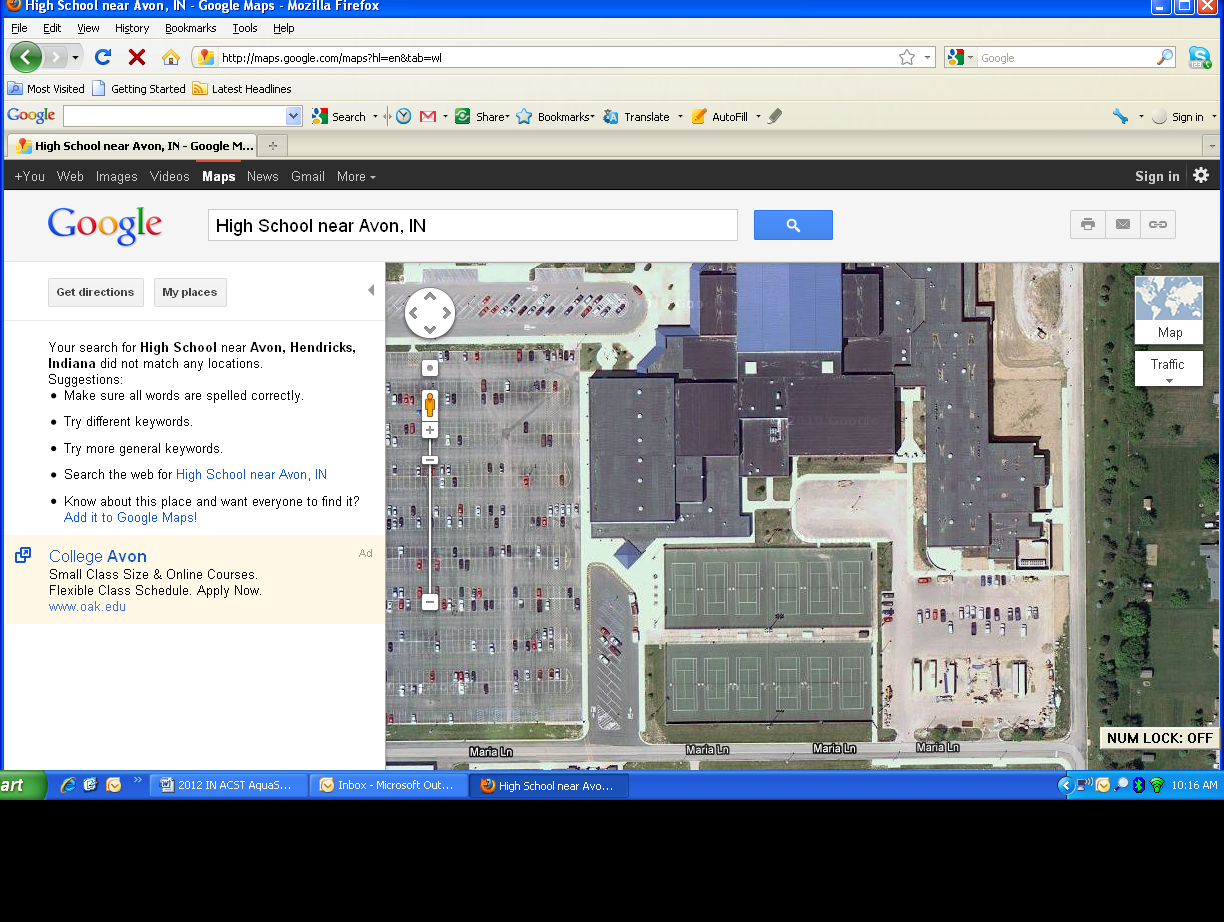 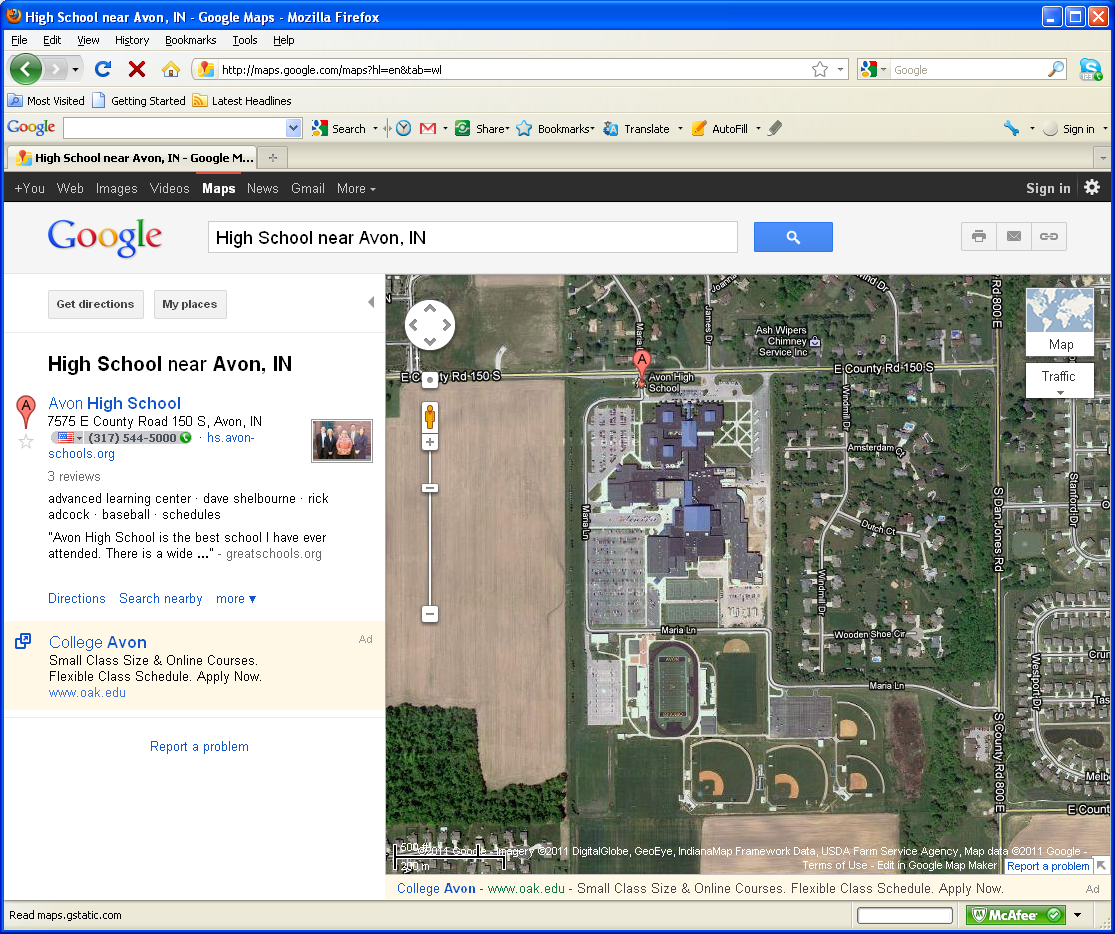 Sanctioned by USA and Indiana Swimming #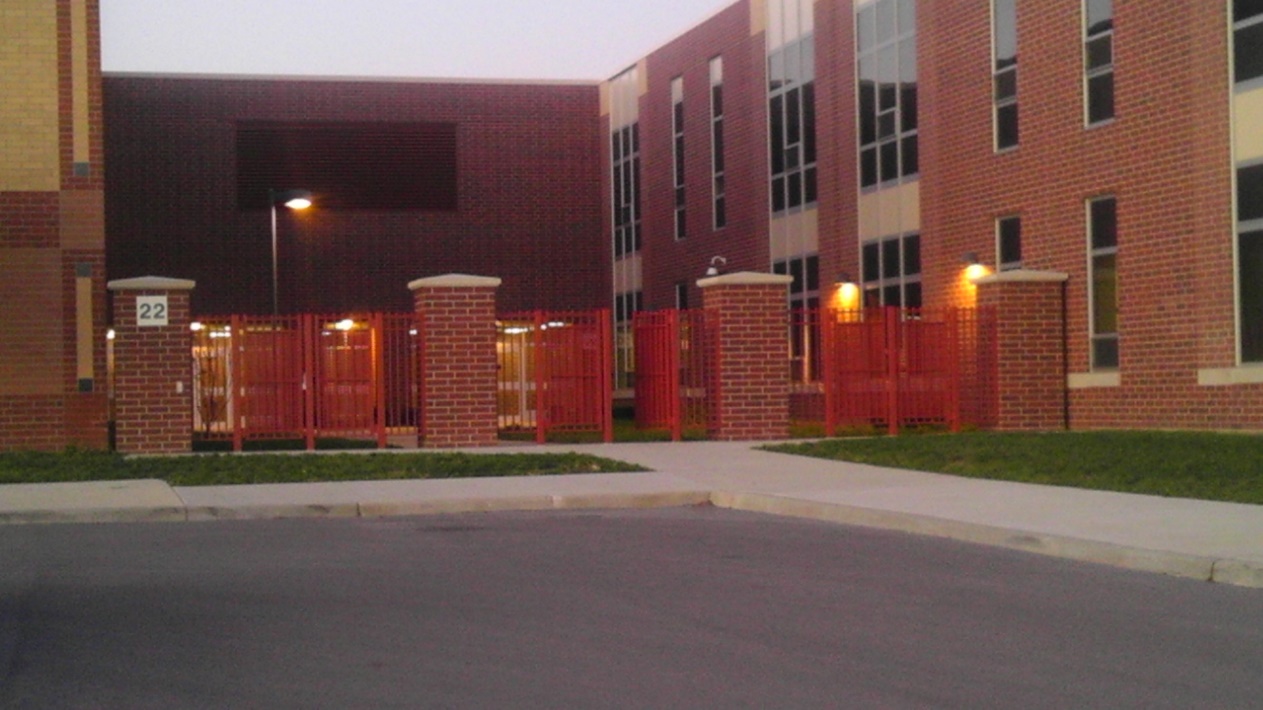 SUMMARY OF ENTRIESTHIS FORM IS REQUIRED WITH PAYMENT DUE BY DAY 1 – START OF MEETPlease fill out the information requested below and mail with your entry form and check.  Please refrain from sending cash and make checks payable to 	Avon Community Swim Team 	or 	ACSTRelease and Hold Harmless Agreement:In consideration of being permitted to participate in this swim meet, and for other good and valuable consideration, the undersigned for himself, his successors and assigns, hereby releases and forever discharges the host club (ACST) Avon Community Swim Team and its Board of Directors, USA Swimming and each of their respective officers, agents, employees, members, successors and any other persons in any way connected with this meet, from any and all liabilities, claims, demands, actions or causes of action of whatever kind of character arising out of or in connection with said event.  Further, the undersigned shall indemnify and hold harmless the host club (ACST), USA Swimming, Avon Community School Corporation, and the officers, trustees, agents, employees and members of the foregoing and all other persons in any way and claims arising out of or in connection with any injury, including death, or alleged injury of damage to property sustained or alleged to have sustained in connection with or to have arisen out of said eventExecuted this ___________ day of ________________________, 2019.Signature of Club Official or Coach: ______________________________________Printed Name of Signature: _____________________________________________You may have one designated spokesperson for your team to talk to the referee or Clerk-of-Course.  The coach would be the logical person.  Please print the name of your spokesperson: ____________________________Entry Method: _______ Email	______ DiskHow would you like your results communicated:______ Hard Copy (snail mail or .pdf file emailed)______Meet Manager Backup (emailed)______Team Manager .c12 file (emailed)______All of the 		above	Email address to send above to: _____________________________Did you include:  ________ Check for entries and surcharges________ Hard copy of entries (if applicable)________ I have read the meet letter and understand itDATETIME – DEADLINEDESCRIPTIOTNMonday, August 25th  	8:00 AMEntries acceptedFriday, September 20th11:59PMLast day for entries to ensure name/team inclusion on meet shirt sales.  Entries received after this date will be accepted, but names and teams will not be printed on meet shirt.  Friday, September 27thth   	11:59 PMEntry & Update deadline, or when meet is full (whichever is earlier).  If the meet is not full the deadline will be extended. ** Entries not submitted via email in Hy-Tek format will be subject to a $50.00 data processing fee.Monday, September 30th	11:59 PMTeams not accepted will have their entries returned as soon as possible but no later that this date/time, via email or US Postal depending on the form of entry.Saturday, October 5th  	7:00 AMWarm Ups Start not before this timeSaturday, October 5th  	7:15 AMPositive Sign-In ClosesSaturday, October 5th  	8:00 AMMeet Starts not before this timeSaturday, October 5th  	11:00 AMWarm Ups Start not before this timeSaturday, October 5th  	11:15 AMPositive Sign-In ClosesSaturday, October 5th  	12:00 PMMeet Starts not before this timeSunday, October 6th  	7:00 AMWarm Ups Start not before this timeSunday, October 6th  	7:15 AMPositive Sign-In ClosesSunday, October 6th  	8:00 AMMeet Starts not before this timeSunday, October 6th  	11:00 AMWarm Ups Start not before this timeSunday, October 6th  	11:15 AMPositive Sign-In ClosesSunday, October 6th  	12:00 PMMeet Starts not before this timeSATURDAY EVENTSSATURDAY EVENTSSATURDAY EVENTSSATURDAY EVENTSSUNDAY EVENTSSUNDAY EVENTSSUNDAY EVENTSSUNDAY EVENTSSession 1Session 1Session 1Session 1Session 3 Session 3 Session 3 Session 3 Warm- Ups 7:00-7:45Warm- Ups 7:00-7:45Warm- Ups 7:00-7:45Warm- Ups 7:00-7:45Warm- Ups 7:00-7:45Warm- Ups 7:00-7:45Warm- Ups 7:00-7:45Warm- Ups 7:00-7:45GIRLS13-14, Open13-14, OpenBOYSGIRLS13-14, Open13-14, OpenBOYS113-14200 IM247Open400 IM*483Open200 IM44913-1450 Freestyle50513-14200 Backstroke651Open50 Freestyle527Open200 Backstroke85313-14200 Butterfly54913-14100 Freestyle1055Open200 Butterfly5611Open100 Freestyle125713-14100 Backstroke581313-14200 Breaststroke1459Open100 Backstroke6015Open200 Breaststroke166113-14200 Freestyle621713-14100 Butterfly1863Open200 Freestyle6419Open100 Butterfly206513-14100 Breaststroke6621Open500 Free*2267Open  100 Breaststroke6869Open 1650 Freestyle*70*500 Free may be limited to maintain the time lines.  Teams will be notified by Friday, September 28th if these events are limited so swimmer may choose another event.*500 Free may be limited to maintain the time lines.  Teams will be notified by Friday, September 28th if these events are limited so swimmer may choose another event.*500 Free may be limited to maintain the time lines.  Teams will be notified by Friday, September 28th if these events are limited so swimmer may choose another event.*500 Free may be limited to maintain the time lines.  Teams will be notified by Friday, September 28th if these events are limited so swimmer may choose another event.*400IM & 1650 Free may be limited to maintain the time lines.  Teams will be notified by Friday, September 28th if these events are limited so swimmer may choose another event.  Events 69 & 70 will be swam fastest to slowest alternating heats of girls and boys.*400IM & 1650 Free may be limited to maintain the time lines.  Teams will be notified by Friday, September 28th if these events are limited so swimmer may choose another event.  Events 69 & 70 will be swam fastest to slowest alternating heats of girls and boys.*400IM & 1650 Free may be limited to maintain the time lines.  Teams will be notified by Friday, September 28th if these events are limited so swimmer may choose another event.  Events 69 & 70 will be swam fastest to slowest alternating heats of girls and boys.*400IM & 1650 Free may be limited to maintain the time lines.  Teams will be notified by Friday, September 28th if these events are limited so swimmer may choose another event.  Events 69 & 70 will be swam fastest to slowest alternating heats of girls and boys.Session 2 Session 2 Session 2 Session 2 Session 4Session 4Session 4Session 4Warm-ups not before 12:00 (45 mins)Warm-ups not before 12:00 (45 mins)Warm-ups not before 12:00 (45 mins)Warm-ups not before 12:00 (45 mins)Warm-ups not before 12:00 (45 mins)Warm-ups not before 12:00 (45 mins)Warm-ups not before 12:00 (45 mins)Warm-ups not before 12:00 (45 mins)8 & Under, 10 & Under, 11-128 & Under, 10 & Under, 11-128 & Under, 10 & Under, 11-128 & Under, 10 & Under, 11-128 & Under, 10 & Under, 11-128 & Under, 10 & Under, 11-128 & Under, 10 & Under, 11-128 & Under, 10 & Under, 11-122310 & Under200 Freestyle24718&Under100 IM722511-12200 Freestyle267310 & Under200 IM742710 & Under50 Butterfly287511-12200 IM762911-1250 Butterfly307710 & Under50 Backstroke78318&Under   25 Freestyle327911-12   50 Backstroke803310&Under   100 Free  34818&Under   25 Butterfly823511-12   100 Freestyle368310&Under   100 Butterfly843710&Under   50 Breaststroke388511-12   100 Butterfly863911-12   50 Breaststroke40878&Under   25 Breaststroke88418&Under   25 Backstroke428910&Under   100 Breaststroke904310&Under   100 Backstroke449111-12   100 Breaststroke924511-12   100 Backstroke469310&Under   50 Freestyle949511-12   50 Freestyle96WARM-UP SCHEDULEWARM-UP SCHEDULEWARM-UP SCHEDULEWarm-Up Begin Not BeforeMeet Starts Not Before13-147:00 AM8:00 AMOpen7:00 AM8:00 AM8&Under12:00 PM1:00 PM10&Under12:00 PM1:00 PM11-1212:00 PM1:00 PMClub Name:Club Code:Club Code:Indiana Swimming SurchargeIndiana Swimming SurchargeTotal Swimmers:X$2.00$Timed Final Individual entriesTimed Final Individual entriesNumber of entries:X$5.00$Total Fees for Fall Classic:Total Fees for Fall Classic:$Club Official Submitting entry:Club Official Submitting entry:Coaches Names:Name:Email:Phone: